Nos mots de la semaine  -  Du 28 mai au 1 juinThème : Les avions1. l’avion2. le ciel3. les ailes4. le pilote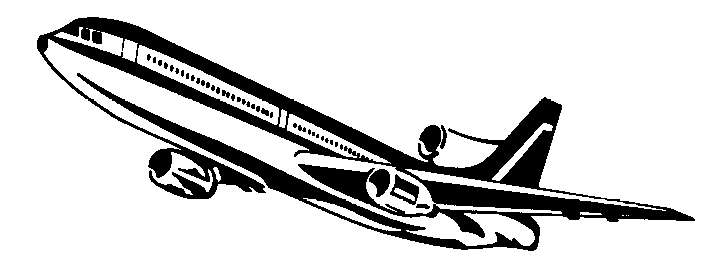 5. le nez6. le radar7. l’aéroport8. voler9. le siège10. le passager